Degree and Program Inventory above may not be all inclusiveHIGH SCHOOL:HIGH SCHOOL:HIGH SCHOOL:HIGH SCHOOL:HIGH SCHOOL:HIGH SCHOOL:BIG SKY PATHWAY PROPOSALBIG SKY PATHWAY PROPOSALBIG SKY PATHWAY PROPOSALCOLLEGE:  Helena CollegeCOLLEGE:  Helena CollegeCOLLEGE:  Helena CollegeCOLLEGE:  Helena CollegeCOLLEGE:  Helena CollegeCOLLEGE:  Helena College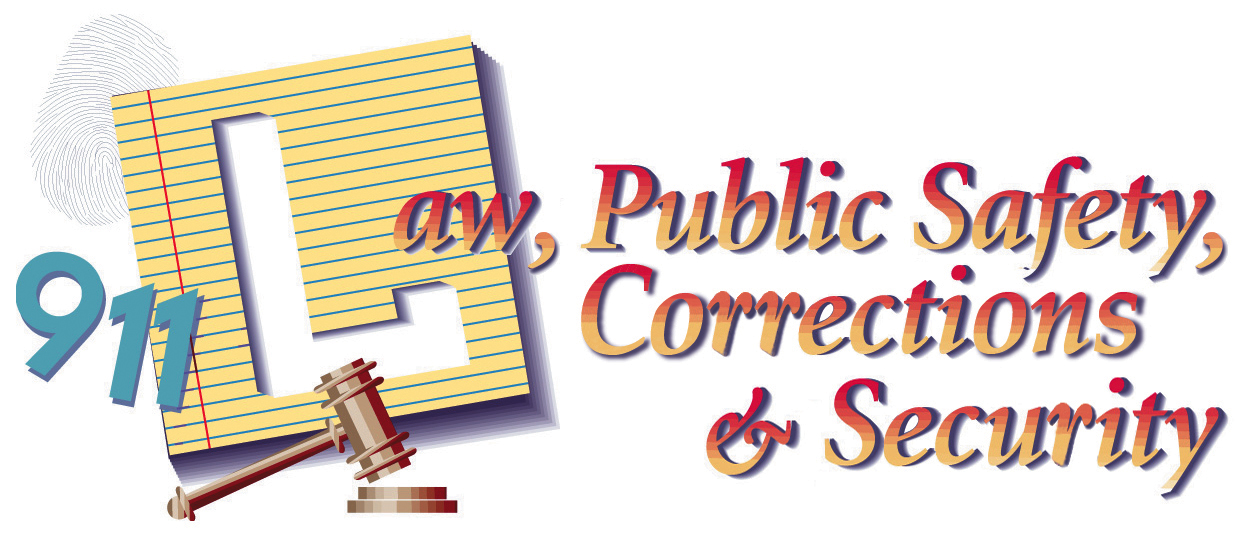 COLLEGE DEGREE PROGRAM:  Fire and Rescue Associate of Applied ScienceCOLLEGE DEGREE PROGRAM:  Fire and Rescue Associate of Applied ScienceCOLLEGE DEGREE PROGRAM:  Fire and Rescue Associate of Applied ScienceCOLLEGE DEGREE PROGRAM:  Fire and Rescue Associate of Applied ScienceCOLLEGE DEGREE PROGRAM:  Fire and Rescue Associate of Applied ScienceCOLLEGE DEGREE PROGRAM:  Fire and Rescue Associate of Applied ScienceCluster Overview:Planning, preparing and managing legal, public services, protective services, and homeland security, including professional, technical and support services.Cluster Overview:Planning, preparing and managing legal, public services, protective services, and homeland security, including professional, technical and support services.Cluster Overview:Planning, preparing and managing legal, public services, protective services, and homeland security, including professional, technical and support services.Cluster Overview:Planning, preparing and managing legal, public services, protective services, and homeland security, including professional, technical and support services.Pathway Options:Correction ServicesEmergency and Fire Management ServicesSecurity and Protective ServicesLaw Enforcement ServicesLegal ServicesPathway Options:Correction ServicesEmergency and Fire Management ServicesSecurity and Protective ServicesLaw Enforcement ServicesLegal ServicesOccupation Examples:  Firefighter, Judge, Lawyer, Paralegal, Police Officer, Forest Fire Fighter, Probation and Parole Officer, Security GuardFor a complete listing, go to:http://online.onetcenter.org/find/career?c=12&g=GoOccupation Examples:  Firefighter, Judge, Lawyer, Paralegal, Police Officer, Forest Fire Fighter, Probation and Parole Officer, Security GuardFor a complete listing, go to:http://online.onetcenter.org/find/career?c=12&g=GoOccupation Examples:  Firefighter, Judge, Lawyer, Paralegal, Police Officer, Forest Fire Fighter, Probation and Parole Officer, Security GuardFor a complete listing, go to:http://online.onetcenter.org/find/career?c=12&g=GoSUGGESTED HIGH SCHOOL COURSESSUGGESTED HIGH SCHOOL COURSESSUGGESTED HIGH SCHOOL COURSESSUGGESTED HIGH SCHOOL COURSESSUGGESTED HIGH SCHOOL COURSESSUGGESTED HIGH SCHOOL COURSESSUGGESTED HIGH SCHOOL COURSESSUGGESTED HIGH SCHOOL COURSESSUGGESTED HIGH SCHOOL COURSES9thGraduation RequirementsWorkforce/2-Year College PrepGraduation RequirementsWorkforce/2-Year College PrepRecommended CTE Cluster Foundation Course(s):9th4-Year MT College/Univ Prep (Rigorous Core)4-Year MT College/Univ Prep (Rigorous Core)Recommended CTE Cluster Foundation Course(s):9thCTE and/or ElectivesCTE and/or ElectivesRecommended CTE Pathway Courses:10thGraduation RequirementsWorkforce/2-Year College PrepGraduation RequirementsWorkforce/2-Year College PrepRecommended CTE Pathway Courses:10th4-Year MT College/Univ Prep (Rigorous Core) 4-Year MT College/Univ Prep (Rigorous Core) Recommended CTE Pathway Courses:10thCTE and/or ElectivesCTE and/or ElectivesOther Recommended CTE Courses:11thGraduation RequirementsWorkforce/2-Year College PrepGraduation RequirementsWorkforce/2-Year College PrepOther Recommended CTE Courses:11th4-Year MT College/Univ Prep (Rigorous Core)4-Year MT College/Univ Prep (Rigorous Core)Other Recommended CTE Courses:11thCTE and/or ElectivesCTE and/or ElectivesOther Recommended CTE Courses:12thGraduation RequirementsWorkforce/2-Year College PrepGraduation RequirementsWorkforce/2-Year College PrepPersonal Physical FitnessPersonal Physical FitnessPersonal Physical FitnessPersonal Physical FitnessPersonal Physical FitnessCareer & Technical Student Organization(s):12th4-Year MT College/Univ Prep (Rigorous Core)4-Year MT College/Univ Prep (Rigorous Core)Career & Technical Student Organization(s):12thCTE and/or ElectivesCTE and/or ElectivesCareer & Technical Student Organization(s):ADVANCED LEARNING OPPORTUNITIESHigh School to College/Career LinkagesADVANCED LEARNING OPPORTUNITIESHigh School to College/Career LinkagesADVANCED LEARNING OPPORTUNITIESHigh School to College/Career LinkagesADVANCED LEARNING OPPORTUNITIESHigh School to College/Career LinkagesADVANCED LEARNING OPPORTUNITIESHigh School to College/Career LinkagesADVANCED LEARNING OPPORTUNITIESHigh School to College/Career LinkagesADVANCED LEARNING OPPORTUNITIESHigh School to College/Career LinkagesADVANCED LEARNING OPPORTUNITIESHigh School to College/Career LinkagesADVANCED LEARNING OPPORTUNITIESHigh School to College/Career LinkagesCTE START courses: Personal Physical FitnessCTE START courses: Personal Physical FitnessCTE START courses: Personal Physical FitnessCTE START courses: Personal Physical FitnessCTE START courses: Personal Physical FitnessCTE START courses: Personal Physical FitnessCTE START courses: Personal Physical FitnessCTE START courses: Personal Physical FitnessCTE START courses: Personal Physical FitnessAdvanced Placement or IB courses:Advanced Placement or IB courses:Advanced Placement or IB courses:Advanced Placement or IB courses:Advanced Placement or IB courses:Advanced Placement or IB courses:Advanced Placement or IB courses:Advanced Placement or IB courses:Advanced Placement or IB courses:Dual Enrollment courses:  WRIT121T, M111TDual Enrollment courses:  WRIT121T, M111TDual Enrollment courses:  WRIT121T, M111TDual Enrollment courses:  WRIT121T, M111TDual Enrollment courses:  WRIT121T, M111TDual Enrollment courses:  WRIT121T, M111TDual Enrollment courses:  WRIT121T, M111TDual Enrollment courses:  WRIT121T, M111TDual Enrollment courses:  WRIT121T, M111TOnline courses:Online courses:Online courses:Online courses:Online courses:Online courses:Online courses:Online courses:Online courses:Other:  Work Experience:      Volunteer Fire DepartmentOther:  Work Experience:      Volunteer Fire DepartmentOther:  Work Experience:      Volunteer Fire DepartmentOther:  Work Experience:      Volunteer Fire DepartmentOther:  Work Experience:      Volunteer Fire DepartmentOther:  Work Experience:      Volunteer Fire DepartmentOther:  Work Experience:      Volunteer Fire DepartmentOther:  Work Experience:      Volunteer Fire DepartmentOther:  Work Experience:      Volunteer Fire DepartmentPOSTSECONDARY  PROGRAM OF STUDY (72 credits) POSTSECONDARY  PROGRAM OF STUDY (72 credits) POSTSECONDARY  PROGRAM OF STUDY (72 credits) POSTSECONDARY  PROGRAM OF STUDY (72 credits) POSTSECONDARY  PROGRAM OF STUDY (72 credits) POSTSECONDARY  PROGRAM OF STUDY (72 credits) POSTSECONDARY  PROGRAM OF STUDY (72 credits) POSTSECONDARY  PROGRAM OF STUDY (72 credits) POSTSECONDARY  PROGRAM OF STUDY (72 credits) MathMathEnglishMajorMajorOtherOtherYr1—Semester 1Yr1—Semester 1Technical Math M111T (3)Technical Math M111T (3)Emergency Medical Technician ECP130 (4)Intro to Fire Service FIRE101 (3)Fire Service II FIRE102 (3)Fire Fighter Safety FIRE103 (3)Emergency Medical Technician ECP130 (4)Intro to Fire Service FIRE101 (3)Fire Service II FIRE102 (3)Fire Fighter Safety FIRE103 (3)Personal Physical Fitness I FIRE107 (1)Personal Physical Fitness I FIRE107 (1)Yr2—Semester 2Yr2—Semester 2Wildland Fire Fighting FIRE106 (3)Hazardous Materials FIRE110 (3)Emergency Services Customer Service FIRE120 (2)Incident Command FIRE 121(1)Emergency Equipment Maintenance FIRE 125 (2)Fire Apparatus Operation FIRE130 (3)Fire Fighting Tactics and Strategies FIRE140 (3)Wildland Fire Fighting FIRE106 (3)Hazardous Materials FIRE110 (3)Emergency Services Customer Service FIRE120 (2)Incident Command FIRE 121(1)Emergency Equipment Maintenance FIRE 125 (2)Fire Apparatus Operation FIRE130 (3)Fire Fighting Tactics and Strategies FIRE140 (3)Personal Physical Fitness II FIRE108 (1)Personal Physical Fitness II FIRE108 (1)Yr2—Semester 1Yr2—Semester 1Intro to Tech Writing  WRIT121T (3)Intro to Tech Writing  WRIT121T (3)Instructional Methodologies FIRE202 (2)Fire Protection Systems FIRE234 (3)Fire Inspection FIRE241 (3)Rescue FIRE242 (3)Fire Investigation FIRE260 (3)Building Construction FIRE261 (1)Instructional Methodologies FIRE202 (2)Fire Protection Systems FIRE234 (3)Fire Inspection FIRE241 (3)Rescue FIRE242 (3)Fire Investigation FIRE260 (3)Building Construction FIRE261 (1)Yr2—Semester 2Yr2—Semester 2Aircraft Rescue & Fire Fighting Basic Training FIRE210 (ARFF) (2)Fire Streams FIRE215 (2)Fire Officer FIRE225 (2)Basic Wildland Supervision FIRE232  (2)Fire Ground Operations FIRE250 (2)Fire Prevention FIRE270 (3)Capstone FIRE288 or Internship (3)Aircraft Rescue & Fire Fighting Basic Training FIRE210 (ARFF) (2)Fire Streams FIRE215 (2)Fire Officer FIRE225 (2)Basic Wildland Supervision FIRE232  (2)Fire Ground Operations FIRE250 (2)Fire Prevention FIRE270 (3)Capstone FIRE288 or Internship (3)Human Relations HR110T ORFundamentals of Organizational Psychology PSYX161Human Relations HR110T ORFundamentals of Organizational Psychology PSYX161 POSTSECONDARY OPPORTUNITIESMontana University System Degree and Program Inventory:  http://www.homepage.montana.edu/~mus/drginv/Your Guide to Montana's Certificate and Associate Degree Programs: http://mus.edu/twoyear/YourGuide.html POSTSECONDARY OPPORTUNITIESMontana University System Degree and Program Inventory:  http://www.homepage.montana.edu/~mus/drginv/Your Guide to Montana's Certificate and Associate Degree Programs: http://mus.edu/twoyear/YourGuide.html POSTSECONDARY OPPORTUNITIESMontana University System Degree and Program Inventory:  http://www.homepage.montana.edu/~mus/drginv/Your Guide to Montana's Certificate and Associate Degree Programs: http://mus.edu/twoyear/YourGuide.html POSTSECONDARY OPPORTUNITIESMontana University System Degree and Program Inventory:  http://www.homepage.montana.edu/~mus/drginv/Your Guide to Montana's Certificate and Associate Degree Programs: http://mus.edu/twoyear/YourGuide.html POSTSECONDARY OPPORTUNITIESMontana University System Degree and Program Inventory:  http://www.homepage.montana.edu/~mus/drginv/Your Guide to Montana's Certificate and Associate Degree Programs: http://mus.edu/twoyear/YourGuide.html POSTSECONDARY OPPORTUNITIESMontana University System Degree and Program Inventory:  http://www.homepage.montana.edu/~mus/drginv/Your Guide to Montana's Certificate and Associate Degree Programs: http://mus.edu/twoyear/YourGuide.htmlMSU Two Year Colleges and Programs:  City College MSUB—Billings (CC); Great Falls College MSU—Great Falls (GFC); Helena College UM—Helena (HC)  Highlands College MT Tech—Butte(HC-Tech); Missoula College UM—Missoula (MC); Gallatin College MSU—Bozeman(GC) MSU Two Year Colleges and Programs:  City College MSUB—Billings (CC); Great Falls College MSU—Great Falls (GFC); Helena College UM—Helena (HC)  Highlands College MT Tech—Butte(HC-Tech); Missoula College UM—Missoula (MC); Gallatin College MSU—Bozeman(GC) Community Colleges:  Dawson Community College (DCC)Flathead Valley Community College (FVCC)Miles Community College (MCC)Tribal Colleges:  Aaniiih Nakoda College (ANC);Blackfeet Community College(BCC); Chief Dull Knife College (CDKC);Fort Peck Community College (FPCC);Little Big Horn College (LBHC);Stone Child College (SCC);Salish Kootenai College (SKC)Tribal Colleges:  Aaniiih Nakoda College (ANC);Blackfeet Community College(BCC); Chief Dull Knife College (CDKC);Fort Peck Community College (FPCC);Little Big Horn College (LBHC);Stone Child College (SCC);Salish Kootenai College (SKC)Four Year Colleges/Universities:  MSU—Bozeman; MSUB—Billings; MSUN—Havre; MT Tech—Butte; UM—Missoula; UMW—DillonMILITARYRequires diploma or GED 17 with parental consent; 18 withoutRequires diploma or GED 17 with parental consent; 18 withoutRequires diploma or GED 17 with parental consent; 18 withoutAir Force, Air Guard, Army, Coast Guard, Marines, and NavyFor more information:  http://todaysmilitary.comAir Force, Air Guard, Army, Coast Guard, Marines, and NavyFor more information:  http://todaysmilitary.comPROFESSIONAL CERTIFICATERequires diploma or GEDLess than 30 credits; little/no general ed creditsComplete in one year or lessRequires diploma or GEDLess than 30 credits; little/no general ed creditsComplete in one year or lessRequires diploma or GEDLess than 30 credits; little/no general ed creditsComplete in one year or lessPublic Safety Communications ― GFCLegal Support Specialist -- HCPublic Safety Communications ― GFCLegal Support Specialist -- HCAPPRENTICESHIPRequires diploma or GEDMust be at least 18Minimum 2,000 hours of supervised experienceRequires diploma or GEDMust be at least 18Minimum 2,000 hours of supervised experienceRequires diploma or GEDMust be at least 18Minimum 2,000 hours of supervised experienceSee the MT Dept of Labor website for more information: http://wsd.dli.mt.gov/apprenticeship/default.aspSee the MT Dept of Labor website for more information: http://wsd.dli.mt.gov/apprenticeship/default.aspCERTIFICATE OFAPPLIED SCIENCERequires diploma or GED30-45 credits; limited general education creditsComplete in one year or lessRequires diploma or GED30-45 credits; limited general education creditsComplete in one year or lessRequires diploma or GED30-45 credits; limited general education creditsComplete in one year or lessCorrectional Officer ― DCCTribal Legal Studies ― BCCCorrectional Officer ― DCCTribal Legal Studies ― BCCASSOCIATE OF APPLIED SCIENCE DEGREERequires diploma or GED60-72 credits; includes 15-25 general ed creditsComplete in two years (if prepared academically in  math and English)Requires diploma or GED60-72 credits; includes 15-25 general ed creditsComplete in two years (if prepared academically in  math and English)Requires diploma or GED60-72 credits; includes 15-25 general ed creditsComplete in two years (if prepared academically in  math and English)Criminal Justice ― DCC, FVCCCriminal Justice Peace Officer ― DCC Criminal Justice Private Security ― DCC Fire and Rescue Technology ― HC, GFCParalegal Studies ― MCCriminal Justice ― DCC, FVCCCriminal Justice Peace Officer ― DCC Criminal Justice Private Security ― DCC Fire and Rescue Technology ― HC, GFCParalegal Studies ― MCBACCALAUREATE DEGREERequires 4-year college prep for admission128 credits (approximately)Complete in four yearsRequires 4-year college prep for admission128 credits (approximately)Complete in four yearsRequires 4-year college prep for admission128 credits (approximately)Complete in four yearsCriminal Justice ― MSUB, MSUNSociology/Criminology Option ― UM Criminal Justice ― MSUB, MSUNSociology/Criminology Option ― UM 